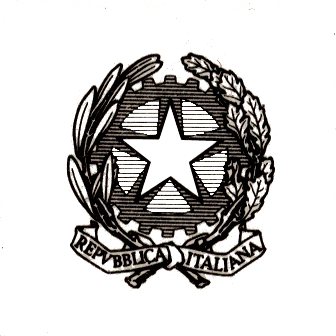 Ministero dell’IstruzioneDipartimento per il sistema educativo di istruzione e formazioneDirezione generale per gli ordinamenti scolastici e la valutazione del sistema nazionale di istruzioneAi Direttori degli Uffici Scolastici Regionali                                                                                                    Loro sediAl Sovrintendente Scolastico per la scuola in lingua italiana della provincia di Bolzano               BolzanoAl Dirigente del Dipartimento Istruzione della provincia di Trento                                                    TrentoAl Sovrintendente agli Studi della Regione Autonoma della Valle d’AostaAosta               Ai Dirigenti Scolastici delle Scuole secondarie di secondo grado statali e paritarie              Loro sediE p.c.Al Capo Dipartimento per il sistema educativo di istruzione e formazione                                         SEDE Oggetto: Seminario residenziale di formazione 14-15-16 settembre 2020 – Foligno (PG) – Laboratori delle Scienze Sperimentali. Modulo per la manifestazione di interesse a partecipareIn linea con le azioni messe in atto da questa Direzione Generale a sostegno dell’acquisizione delle competenze relative al metodo sperimentale nell’insegnamento della Fisica e Scienze previste nelle Indicazioni Nazionali, viene organizzato un seminario di formazione residenziale di tre giorni rivolto ai docenti di Matematica e Fisica, Fisica e Scienze di tutti gli indirizzi di studio. Il seminario è organizzato nell’ambito dei progetto Nazionale LSOSAlab (http://ls-osa.iniroma3.it).Il seminario avrà luogo dal 14 (arrivo a Foligno il 13 settembre) al 16 settembre 2020 a Foligno (PG) presso i Laboratori di Scienze Sperimentali; il seminario sarà introdotto (14 settembre intera giornata) da un Convegno scientifico dal titolo “L’insegnamento della Fisica e delle Scienze in una prospettiva sistematica, storica e critica”. Nella stessa giornata verrà presentato e distribuito il volume che raccoglie tutti gli esperimenti contenuti in piattaforma LSOSAlab, con indicazioni metodologiche d’uso, la cui pubblicazione è stata curata dall’Accademia delle Scienze di Torino, con il contributo scientifico del Dipartimento di Scienze dell’Università Roma Tre e il contributo logistico del Liceo Scientifico G. Galilei di Verona.Il programma dei giorni 15 e 16 settembre prevede lavori di gruppo per la definizione di percorsi curriculari, anche interdisciplinari, centrati su esperienze di laboratorio, nell’ambito  della Fisica e delle Scienze, contenuti nel volume e riprodotti in sede. Si costituiranno  più gruppi di lavoro per ciascuna disciplina coordinati da tutor e docenti universitari.Al link: https://forms.office.com/Pages/ResponsePage.aspx?id=aN-0_2T0jEWlRgD7OvZvapfaKpeSZRxJg0XQL3VgsE5URTJaOUs0RjZONVVIVDJaSkdaNDZMWDA3Ry4uè posto un modulo online da compilare per la manifestazione di interesse a partecipare. La scadenza per l’inoltro del modulo è fissata al 15 marzo 2020; saranno selezionati, tra quelli che avranno espresso l‘interesse a partecipare, 150 docenti divisi equamente tra insegnanti di Scienze e di Fisica, con particolare riguardo ai docenti impegnati nel progetto LSOSA, assicurando una uniforme distribuzione territoriale delle scuole di appartenenza.	Le spese di viaggio saranno a carico dei partecipanti mentre le spese di vitto e alloggio (già organizzato presso alcuni hotel di Foligno) sono a carico del Liceo Scientifico G. Galilei di Verona, nell’ambito dei fondi del progetto nazionale LSOSA. La partecipazione al seminario è considerata  formazione in servizio.Il programma dei lavori, incluso quello del Convegno scientifico, sarà pubblicato successivamente. Per ulteriori informazioni rivolgersi alla Dirigente Anna Brancaccio, coordinatrice nazionale del progetto LSOSAlab, tel 0658492746, e-mail anna.brancaccio@istruzione.it Si invitano gli USR a dare massima diffusione della presente nota a tutte le istituzioni scolastiche di secondo grado statali e paritarie, in particolare  ai Licei Scientifici e ai Licei Scientifici con opzione Scienze Applicate, della regione.Si coglie l’occasione per porgere cordiali saluti        Il Direttore Generalef.to Maria Assunta Palermo